Vidéo témoignages – 3 : Les obstacles au vote en raison du handicapEn Belgique, le droit de vote s’adresse à tout le monde.Pourtant, les personnes en situation de handicap se retrouvent face à de nombreux obstacles.Esenca a recueilli des témoignages de personnes directement concernées pour en parler.Avez-vous rencontré des difficultés pour voter en raison de votre handicap ?“ Ayant un handicap dit invisible, patienter longtemps debout dans la file d'attente dans les courants d'air et le froid déclenchent des crises chez moi. ”“ Oui, en ce qui concerne l’accessibilité aux isoloirs. ”“ La surdité fait que je n’entends pas bien les consignes des présidents et/ou assesseurs. ”“ Oui. Rampes pour les chaises roulantes absentes ou inadaptés. Pas de file prioritaire pour les personnes handicapées. ”“ Une aide extérieure est indispensable. ”“ Trop de monde, trop de bruit, trop de lumière. ”“ Pas de rampe, donc on a voulu me porter pour que je monte des marches. ”“ Au début oui, mais après on m'a bien expliqué. ”“ Pas toujours évident. Tout dépend du lieu et du bureau de vote. ”Avez-vous des difficultés à accéder aux informations concernant les candidates et candidats : programmes politiques, etc. ?“ Oui, c’est difficile. ”“ Les sites internet et les programmes ne sont pas assez accessibles. ”“ Oui, je n’ai jamais obtenu une information en ce qui concerne les personnes PMR. ”“ Non, avec la presse et les débats télévisés. ”“ Y'a trop de sites internet, y'a trop de médias, y'a trop de tout. Y'a pas UN truc sur lequel on peut se baser, on doit forcément faire un gros travail d'esprit critique, croiser les informations, décoder les sous-entendus. ”Une campagne Esenca - www.esenca.beAvec le soutien deLa Fédération Wallonie Bruxelles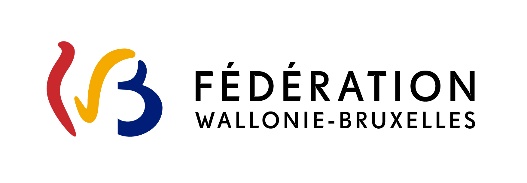 La Commission communautaire française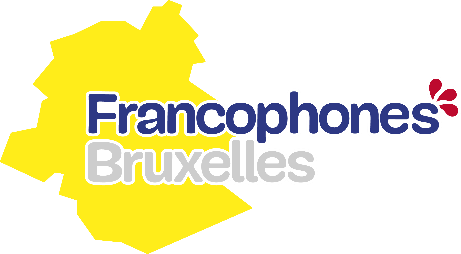 La Direction Equal.Bruxelles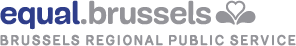 La Région Bruxelles-Capitale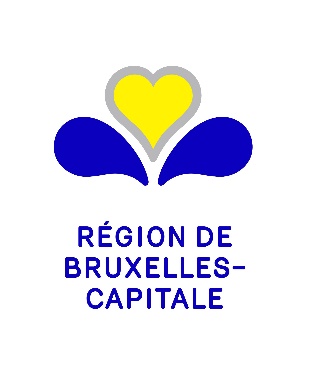 PV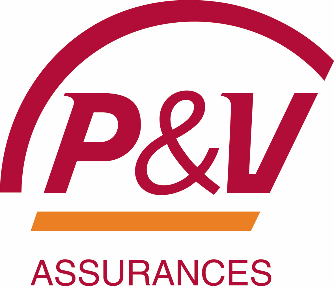 Solidaris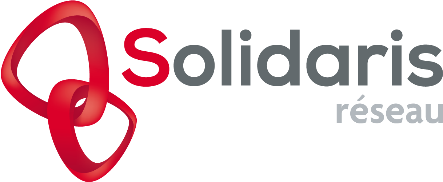 Région wallonne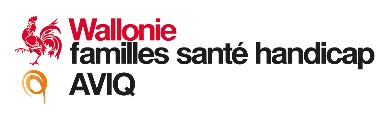 